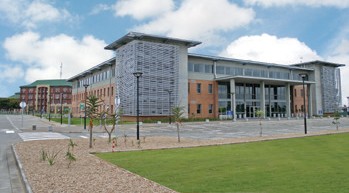 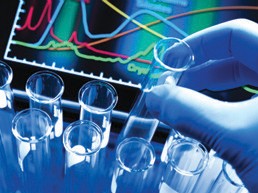 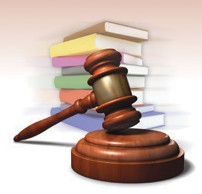 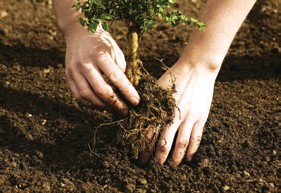 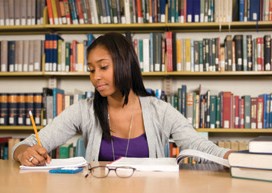 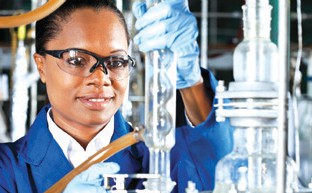 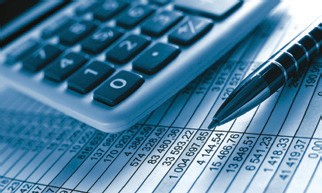 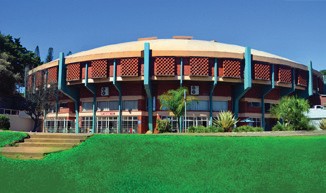 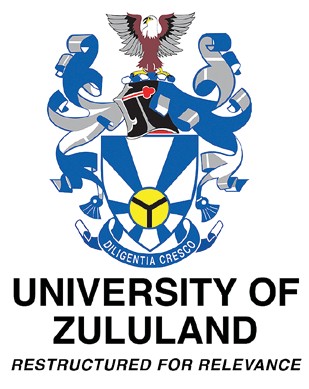 You  are  cordially invited  to theEvent??to recognise and celebrate excellence in 123456789Date: 123456782019Time: 123456789101112Venue: Richards Bay CampusPlease indicate if you will attend with a partner and if you have any special dietary requirementsDress Code: ElegantRSVP to 1234567890Tel: 035 902 6000Email: CastleS@unizulu.ac.za